Match idioms with meaning by connecting the fingersListening worksheetListen to the 4 different speakers. Take notes as you listen.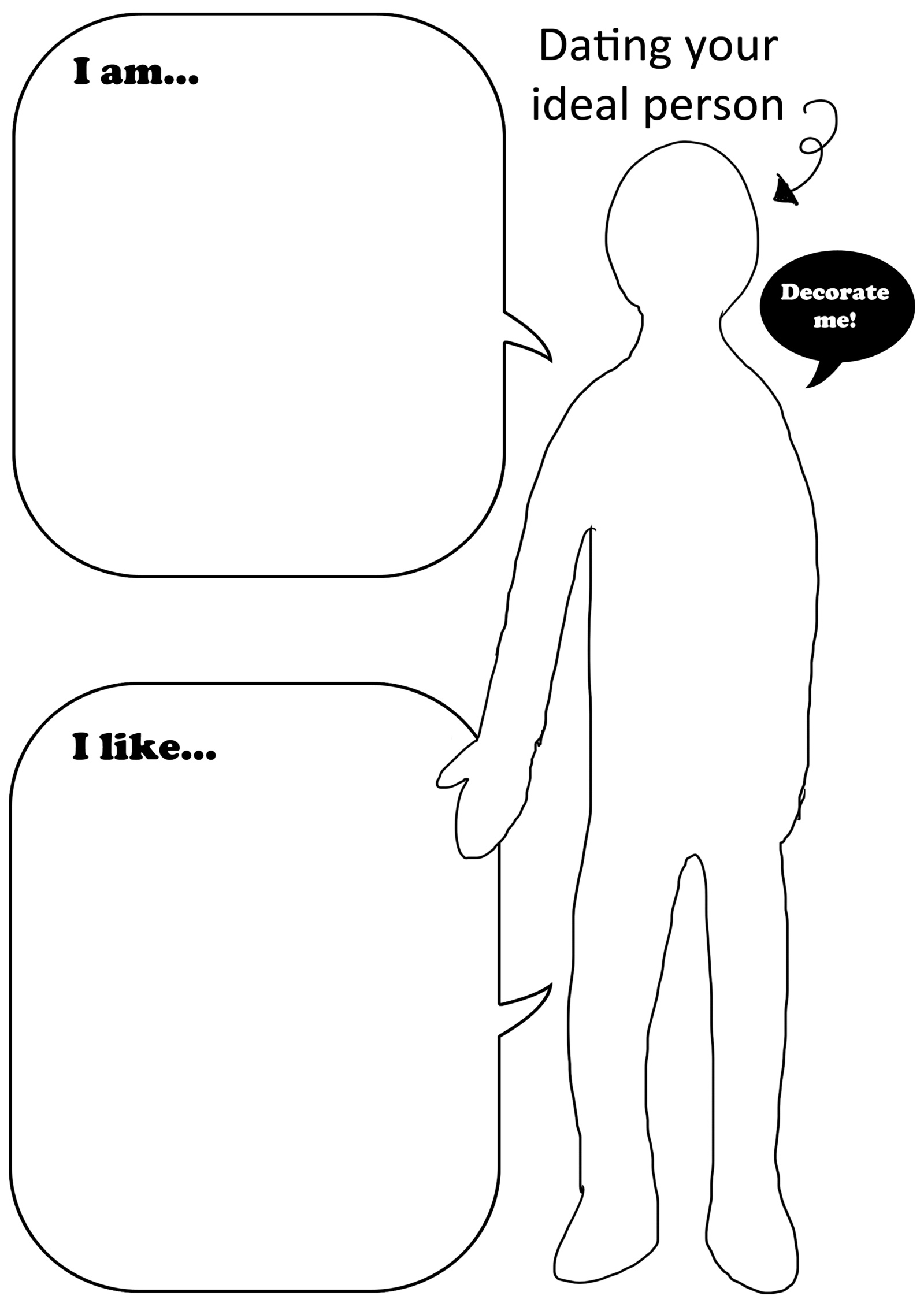 1. Run in one’s family2. Down-to-earth3. Action speaks louder  than words4. Tie the knot5. By the book6. Get on nerves7. Beat about the bush8. Jump on the bandwagon9. Under one’s thumb10. Fall head over heels in    love11. Not lift a finger12. Breadwinner13. Icing on the cake14. The apple of eyes15. Hitting the jackpot16. Castle in the air17. One in a million☞☞☞☞☞☞☞☞☞☞☞☞☞☞☞☞☞☜   a. By rules and demand☜   b. To values what a person does     rather than what a person says☜   c. To marry someone☜   d. Not helping due to laziness☜   e. To fall deeply in love with      someone☜   f. Dreams that has nothing to     do with reality☜   g. Annoying, frustrating or     irritating☜   h. Realistic☜   i. Under control of someone☜   j. The one that is treasured☜   k. Rare and special☜   l. A person who earns☜   m. Something good added onto     another good thing☜   n. A particular quality that a lot of    his(or her) family member also have☜   o. Following trends☜   p. Avoiding subject matter because     of the fear or upsetting someone☜   q. To achieve a great successDavidJudyGeneral informationGeneral informationLikes and dislikesLikes and dislikesChrisSandraGeneral informationGeneral informationLikes and dislikesLikes and dislikes